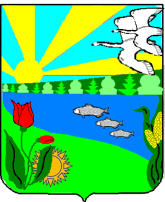 Администрация  Песковатского сельского поселенияГородищенского муниципального района Волгоградской области                                                                                                                                                             ПОСТАНОВЛЕНИЕот  05.06.2018                                                                                                          № 42О внесении изменений в отдельные нормативно – правовые акты администрации Песковатского  сельского поселения          В соответствии с Федеральными законами № 131-ФЗ от 06.10.2003г. «Об общих принципах организации местного самоуправления в Российской Федерации», Уставом Песковатского сельского поселения, ПОСТАНОВЛЯЮ:   1.Внести изменения в следующие нормативно – правовые  акты администрации:1.  В Распоряжении администрации от 07.05.2018г. № 14 О проведении конкурса на замещение вакантной должности муниципальной службы-бухгалтера администрации Песковатского сельского поселения, состав конкурсной комиссии по проведению конкурса на замещение вакантной должности в администрации Песковатского сельского поселения изложить в следующей редакции:Состав конкурсной комиссии по проведению конкурса на замещение вакантной должности в администрации Песковатского сельского поселенияПредседатель комиссии            Торшин Артем Александрович  - Глава Песковатского сельского поселения Заместитель председателяГаничева Марина Александровна  - Специалист 2 категории администрации Песковатского сельского поселенияСекретарь комиссииДегтярева Любовь Валерьевна - Ведущий специалист администрации Песковатского сельского поселенияЧлены комиссииАрькова Алла Михайловна – Зав. Библиотеки  Песковатского сельского поселенияЖемчужнова Юлия Васильевна  - депутат Песковатского Совета депутатовКравченко Елена Александровна – депутат Песковатского Совета депутатов4. Контроль за выполнением настоящего Постановления оставляю за собой Глава Песковатского сельского поселения	А.А.Торшин